Празднечный концерт посвещенный ВЕЛИКОЙ ПОБЕДЫ.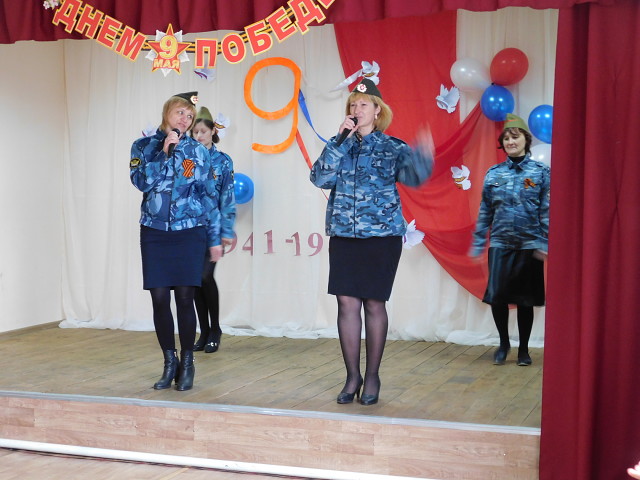 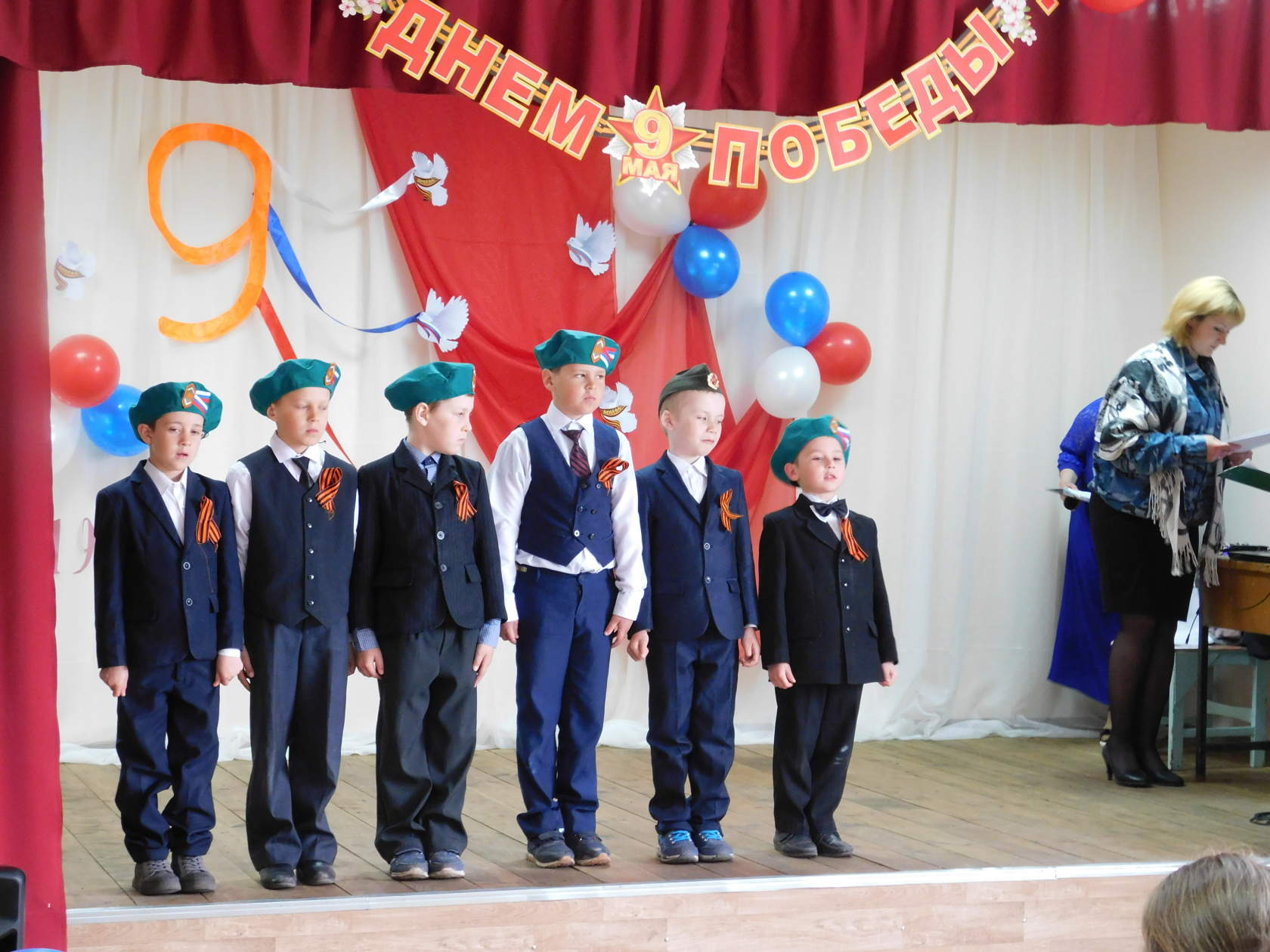 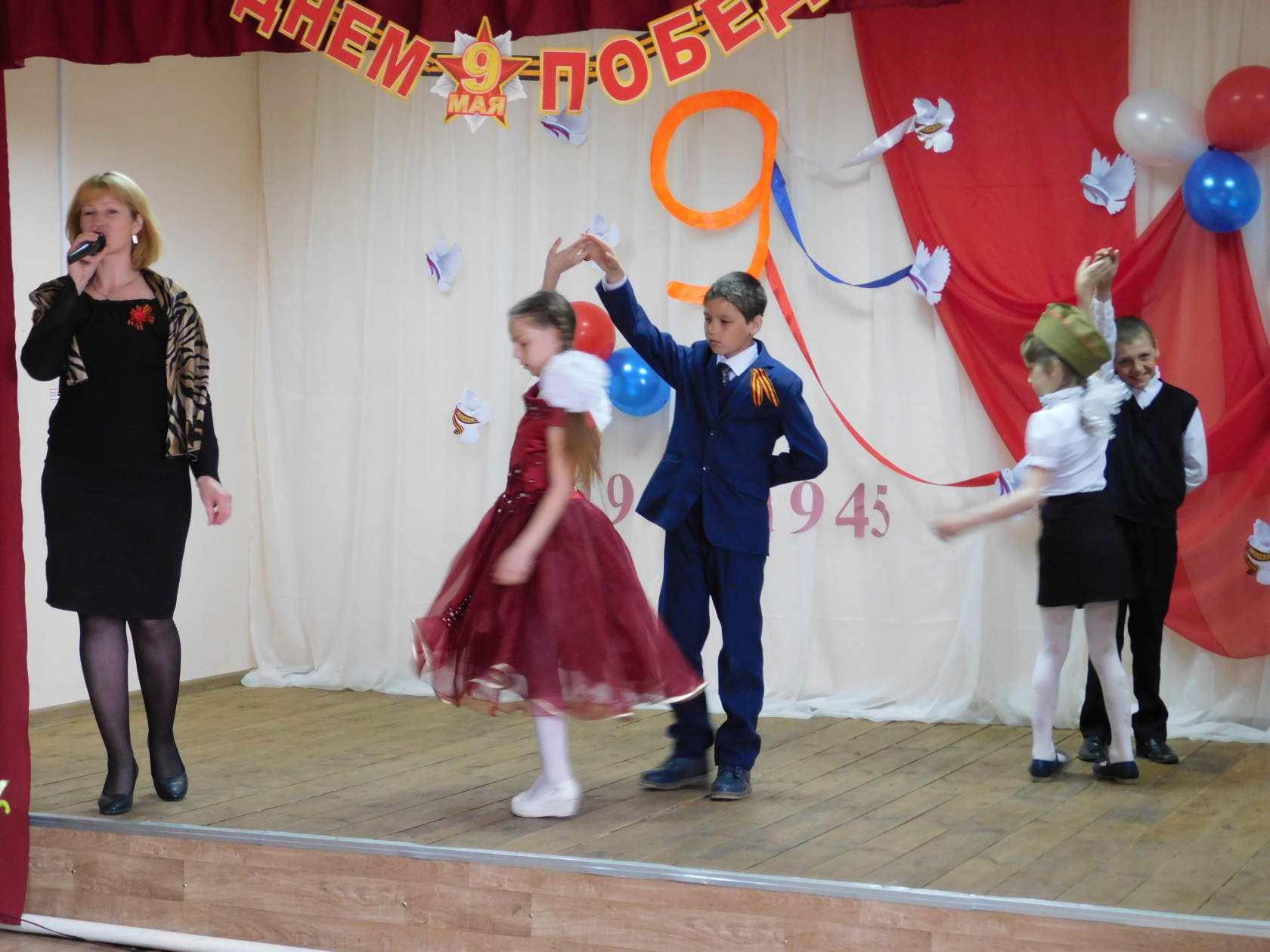 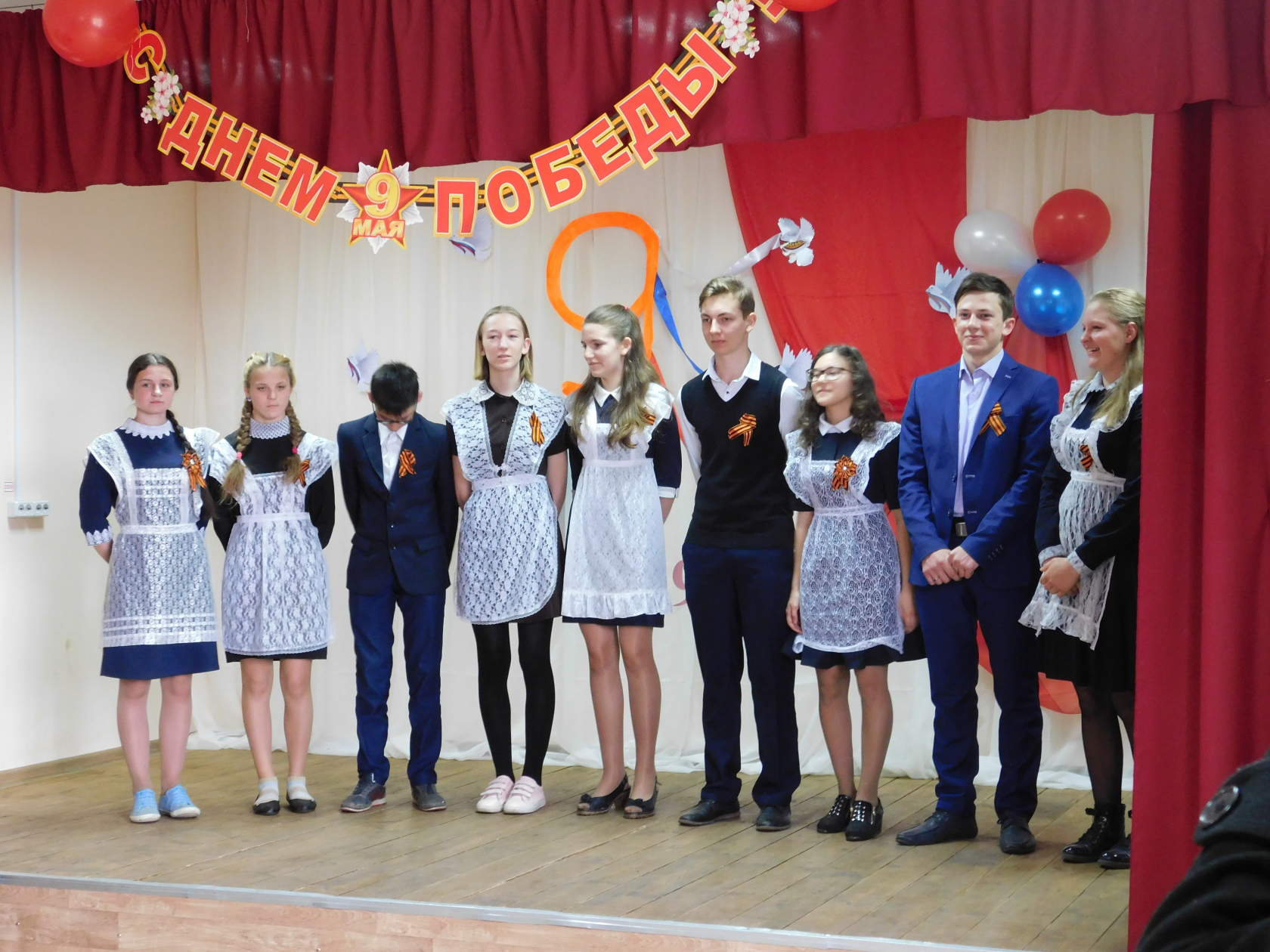 